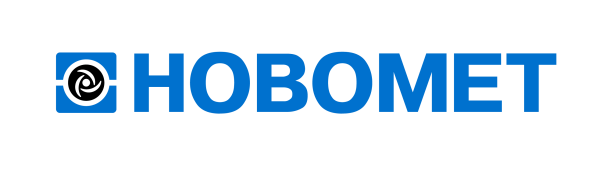 АО «Новомет-Пермь»Адрес:614065, г. Пермь, шоссе Космонавтов, д. 395Телефон: (342) 259 73 33Эл.почта: info@novometgroup.comСайт www.novometgroup.comОсновные направления (виды) деятельностиАО «Новомет-Пермь» – один из крупнейших международных холдингов в России, занимающийся производством нефтепогружного оборудования, в том числе систем поддержания пластового давления. Предприятие не только создает полнокомплектные установки для добычи нефти и водоподъема, но и занимается сопровождением своего оборудования, обеспечивая его комплексный сервис – от подбора к скважине до капитального ремонта. Инновационная стратегия компании: сосредоточенность на разработке технологий и оборудования для улучшения показателей нефтедобычи в осложненных условиях. Особенностью Компании является её способность производить высокотехнологичное инновационное НПО, позволяющее Заказчикам решать проблемы, связанные со снижением коэффициента извлечения нефти (КИН) и ростом доли трудноизвлекаемых запасов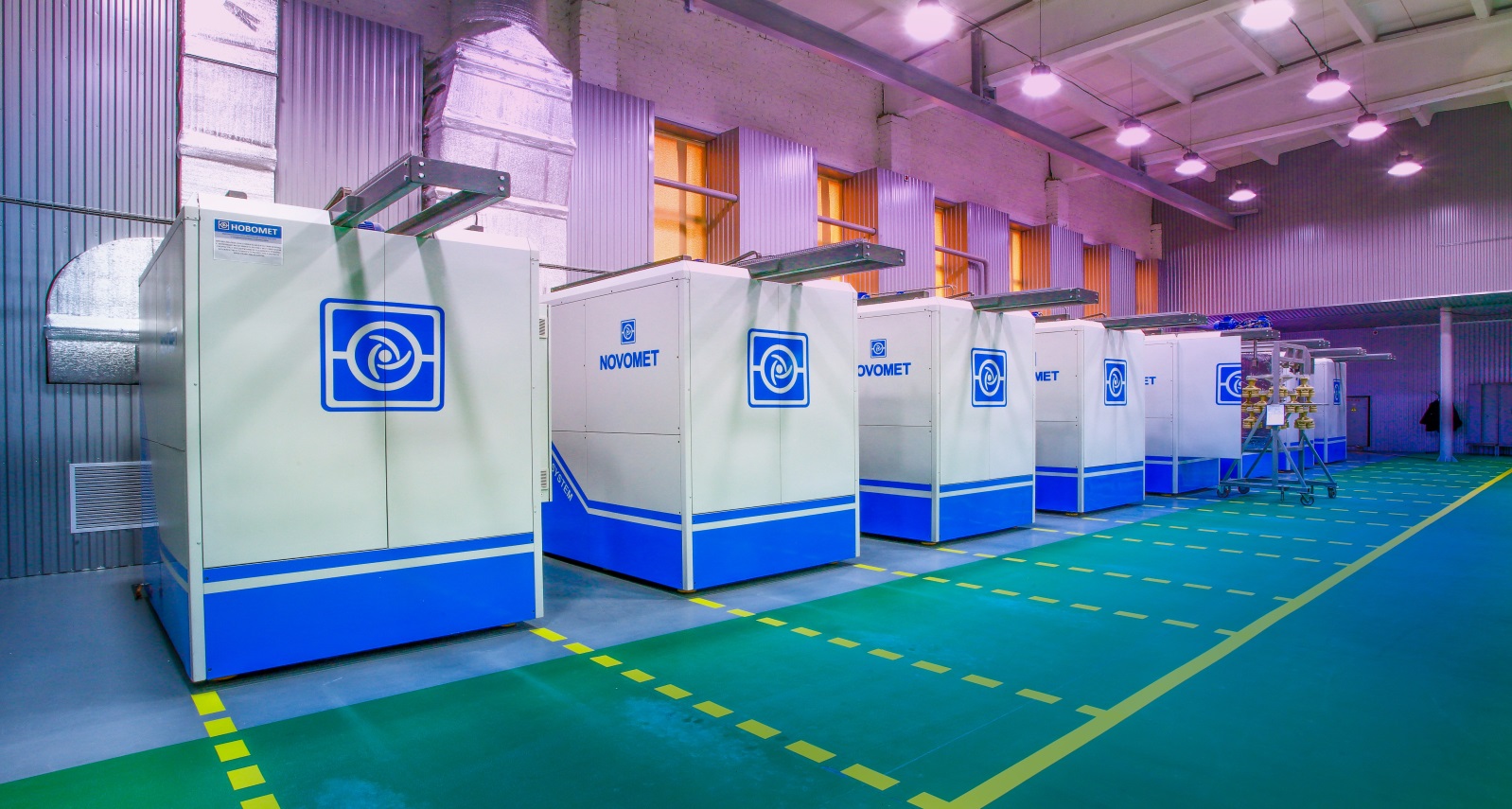 Отрасль производстваНефть/Нефтесервис/ Производство нефтепогружного оборудования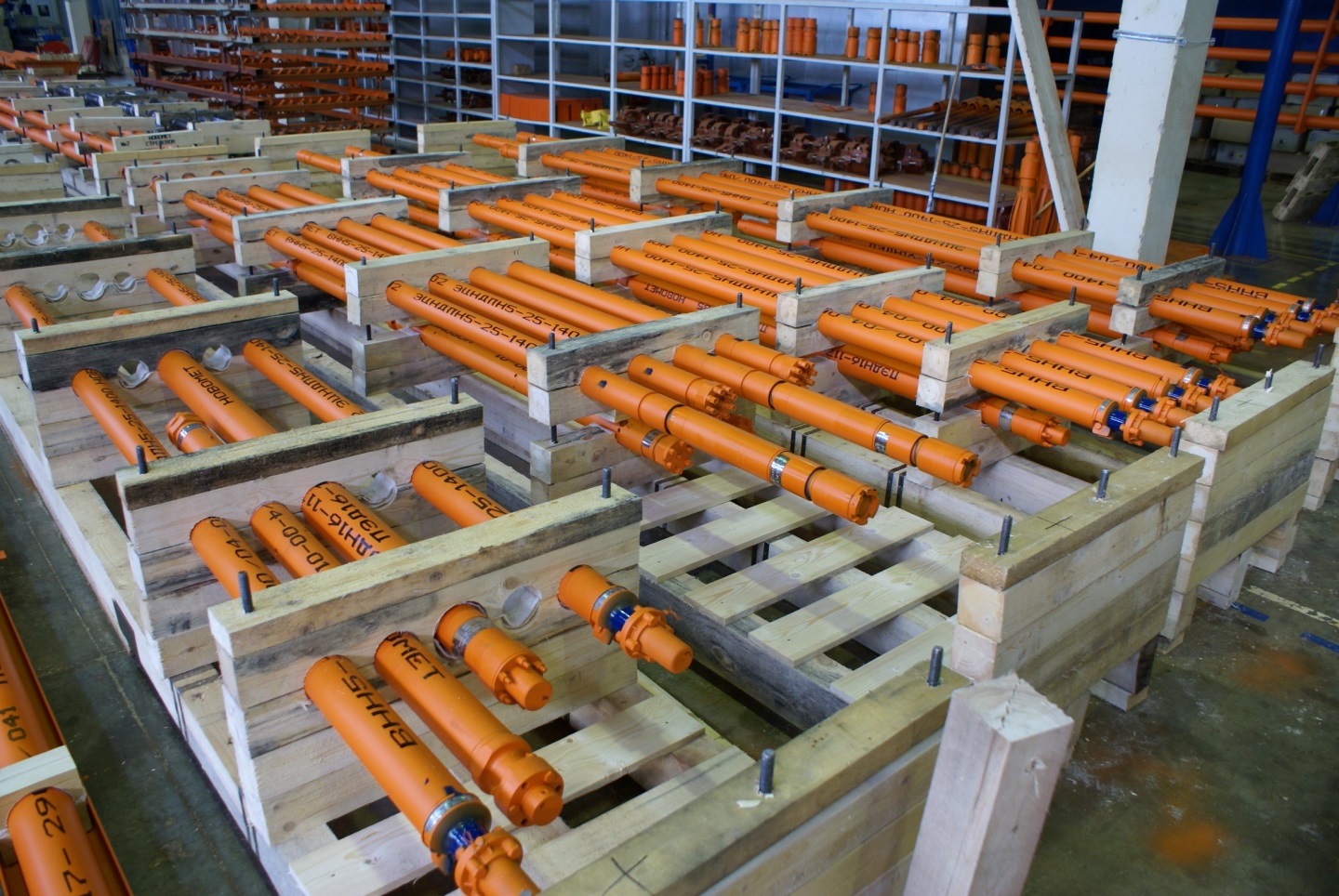 Производимая продукция:Заканчивание скважин Извлекаемые, неизвлекаемые и пакеры с двойным уплотнениемКлапаны-отсекателиСдвижные муфтыПосадочные ниппелиПодвески хвостовикаПакеры, применяемые в необсаженном стволеУстройства контроля притокаЩелевые фильтры и др.Механизированная добыча Установки эцнСерийныеЭнергоэффективныеМалогабаритныеСтойкие к сероводородуСпускаемые на грузонесущем кабелеДля малодебитных скважинУэцн перевернутого типаОбъемно-роторные насосыЭлектродвигателиВентильные АсинхронныеВходные модули и газосепараторыГазосепараторВходной модульМультифазный насосГазостабилизаторГидрозащитыСистемы погружной телеметрииРабота с механическими примесямиШламоуловитель модульныйФильтр входной щелевойФильтр скважинный щелевойФильтр скважинный гравитционно-щелевойФильтр скважинный дисковыйБлок распределения, измерения и фильтрацииФильтр очистки жидкостейБорьба с солеотложениямиСтанции управленияСистемы оодновременно-раздельной эксплуатацииБайпасные системыПрограммное обеспечениеSel-pro подбор эцнStat pro аналитика эцнКалькулятор эцн калькулятор эффективности уэцнУдаленный мониторинг и контрольПрограммное обеспечение для станций управленияИспытательные стендыНасосы для ППД и перекачки жидкостейУстановки центробежного горизонтального насосаБлочные насосные станцииГеотермальные насосные системыСервисные услугиОбслуживание УЭЦНИстория развития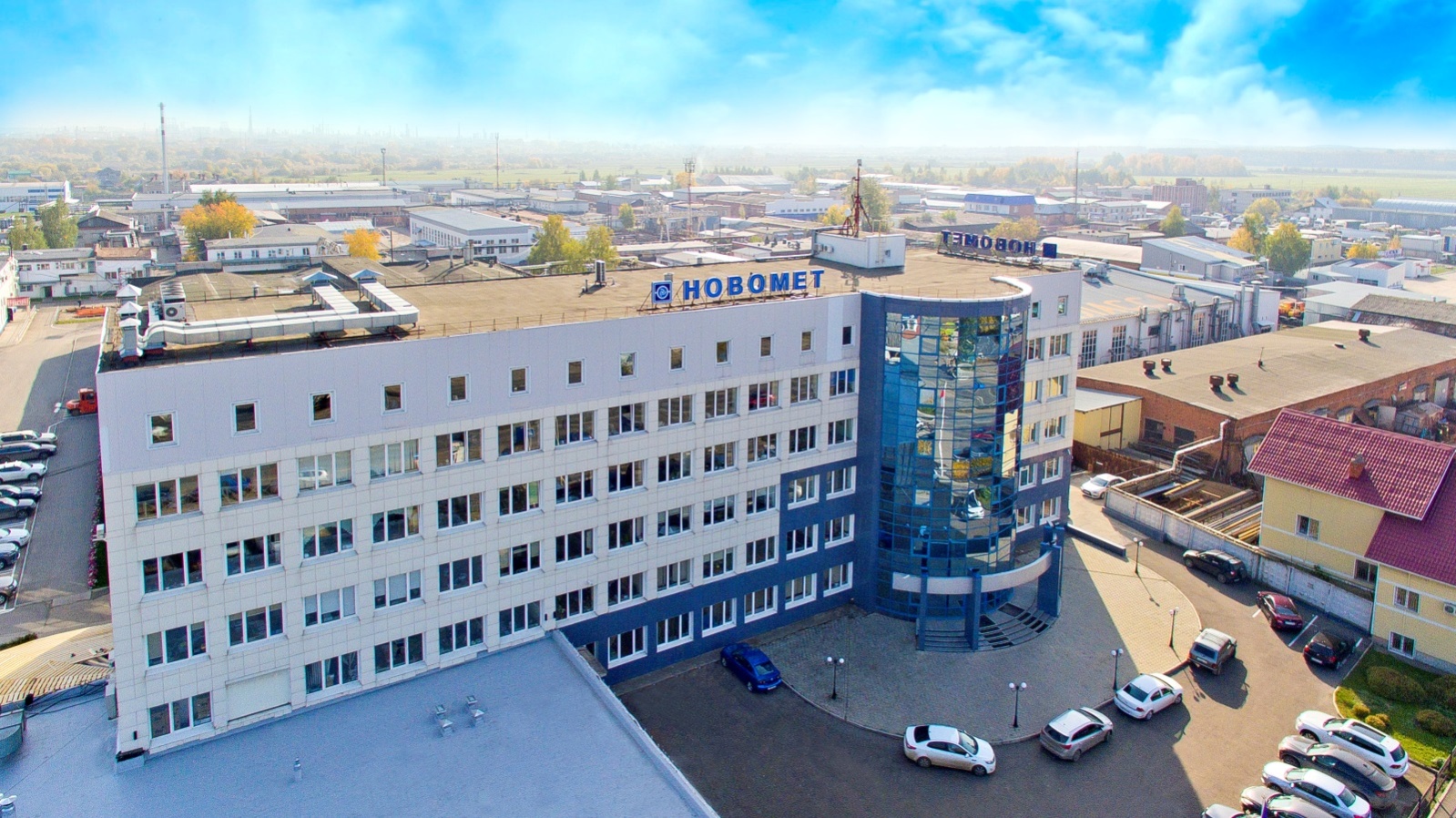 История компании "Новомет" начинается в 1991 году, когда основатели компании применили технологии порошковой металлургии в нефтегазовой отрасли. Первой продукцией компании «Новомет», созданной в 1991 году, были ступени погружных центробежных насосов для добычи нефти. Изготавливались они по новой для отрасли – порошковой технологии, обеспечивающей ряд преимуществ по сравнению с традиционными методами. В 1998 году были выпущены насосы нового типа — центробежно-вихревые. Промысловые испытания на нефтяных месторождениях подтвердили высокую работоспособность этих насосов в осложнённых условиях. Данная разработка удостоена премии Правительства РФ в области науки и техники, а так же защищена международными и российскими патентами. В 2002 году были запущены в производство насосы по поддержанию пластового давления, погружные электродвигатели и гидрозащиты к ним, газосепараторы и обратные опрессовочные клапаны оригинальной конструкции. В этот же период были разработаны новые модели насосов (в частности, абразивостойкий). Данные конструкции защищены российскими и международными патентами. Все это позволило «Новомету» перейти на серийное производство полнокомплектных погружных установок. В 2004 году высокий уровень развития предприятия подтвержден сертификацией системы управления качеством по международному стандарту ISO 9001:2000. В 2006 была проведена модернизация производства, приобретены лучшие автоматические линии, обрабатывающие центры, позволившие улучшить качество выпускаемой продукции и увеличить ее объемы. В конце 2013 года в рамках совместного проекта ЗАО «Новомет-Пермь» и РГУ нефти и газа им И.М.Губкина на базе ОКБ БН «КОННАС» создан уникальный многофункциональный стендовый комплекс. В течение последнего десятилетия группа компаний "Новомет" постоянно расширялась. У нас работают более 5000 человек, в состав группы входит сеть сервисных центров в Российской Федерации и Содружестве Независимых Государств, а также мы активно сотрудничаем с большинством крупнейших нефтяных компаний мира.География деятельностиПо состоянию на 2020 год Новомет имеет зарубежные представительства в Аргентине, Канаде, Колумбии, Эквадоре, Египте, Индонезии, Ираке, Кувейте, Малайзии, Румынии, Южном Судане, Объединенных Арабских Эмиратах, США и Венесуэле и др.Основная информация о сотрудничестве (партнеры)Лукойл, Газпром, Роснефть и др.Стратегия развитияСейчас более половины выручки компании приходится на зарубежье, доля экспорта продолжает расти. В нефтедобыче «Новомет» – признанный лидер в инновациях, и мы не собираемся останавливаться на достигнутом. Компания ставит перед собой задачу за счет абсолютно новых направлений диверсифицировать бизнес. Через пять лет не менее трети всего объема продаж будет приходиться на новые направления. В качестве примера назову ветроэнергетику и геотермальную энергетику, которые хорошо себя зарекомендовали и особенно востребованы в странах Западной Европы. Новое кабельное производство, которое мы открываем, позволит не только удовлетворить собственные потребности в этой продукции, но и выйти на рынок высокотемпературного кабеля; мы разрабатываем  его новые разновидности, в том числе - для альтернативных направлений энергетики.